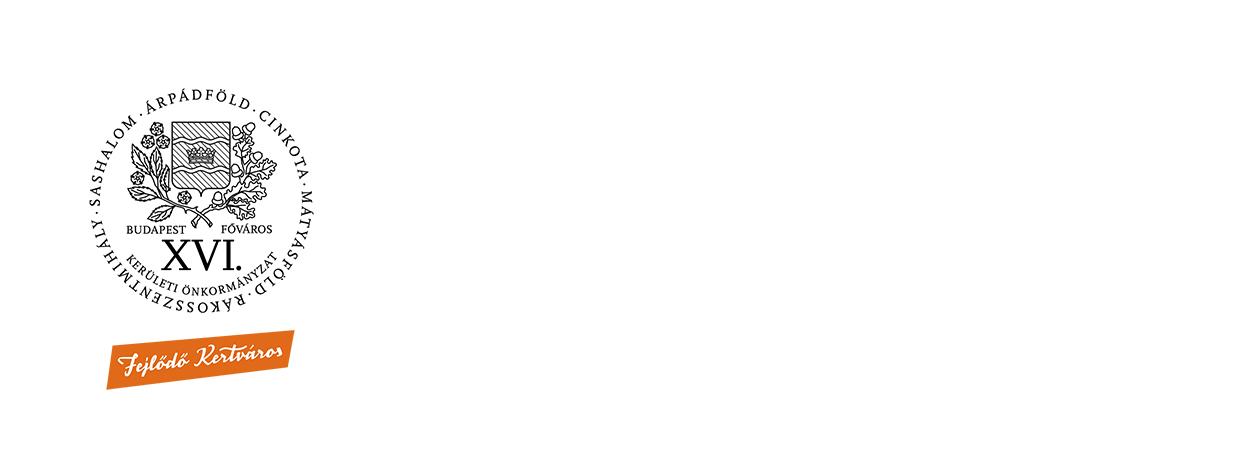 	Ügyintéző: 	Pordán Mónika		Cím:	1163 Bp., Havashalom u. 43.	Telefon	+36 1 401 15 10		E-mail:	pordan.monika@bp16.hu	Leadási határidő:			2022. január 21.	Benyújtás:	Köznevelési, Kulturális, Sport,		Ifjúság- és Gyermekvédelmi		Bizottság részéreAJÁNLÁS Budapest Főváros XVI. Kerületéért elismerő díjraJavasolt személy/közösség neve (Nyomtatott nagybetűvel):	Indoklás (Legalább 10 mondat, plusz oldalakkal bővíthető):Ajánló személy(ek) adatai:Dátum:Budapest Főváros XVI. kerületi Önkormányzat Képviselő-testületének a helyi elismerő címek és díjak alapításáról és adományozásuk rendjéről szóló 9/2019. (III. 22.) önkormányzati rendelete alapjánBudapest Főváros XVI. kerületi Önkormányzat Képviselő-testülete által alapított „BUDAPEST FŐVÁROS XVI. KERÜLETÉÉRT” elismerő díj adható:Budapest Főváros XVI. kerületének javára történő kulturális, művészeti, közművelődési, pedagógiai, sport, közbiztonsági, karitatív, egészségügyi, környezetvédelmi, településfejlesztési vagy más közérdekű tevékenység terén kitűnt és jelentős eredményeket elért személy vagy közösség tevékenységének vagy életművének elismerésére;élő személynek, közösségnek vagy posztumuszként, amennyiben az elismerő címre jelölt személyt életében nem lehetett megjutalmazni.A „BUDAPEST FŐVÁROS XVI. KERÜLETÉÉRT” elismerő díj adományozásának eljárási szabályai:A díj adományozására - írásban, részletes indokolással ellátott - indítványt tehetnek:a Képviselő-testület tagjai,a XVI. kerületben székhellyel rendelkező civil szervezetek és intézmények,a XVI. kerületben állandó lakóhellyel rendelkező természetes személyek.A javaslattétel joga a pártokat és önkormányzati pártfrakciókat nem illeti megA díj adományozására vonatkozó javaslatokat a felhívással közzétett űrlapon a polgármesterhez címzett indítványban lehet megtenni.Név(Nyomtatott nagybetűvel)LakcímAláírás1.2.3.4.5.6.7.8.9.10.11.12.13.14.15.16.17.18.19.20.